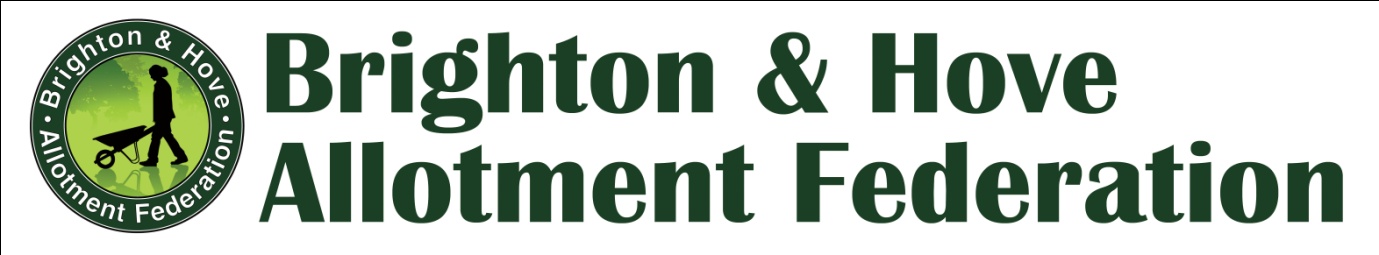 BHAF COMMITTEE MEETING (19th November 2014)Robert Lodge, Whitehawk Road, BN2 5FG. 6.30pmPresent:Mark Carroll (Publicity Officer)Allan Brown (Secretary)Anne Glow (Committee Member)Giuseppina Salamone (Committee Member)Maureen Winder (Committee Member)Hannes Froehlich (Treasurer)Apologies for absenceEmily Gardiner (Chairperson)              Steve Lucas (Committee Member)Development Fundallotment	         project		date		 (status if not closed)site=========================================================Roedale		apple press	November 2014 	(pending)This would be housed at Roedale Valley but available for borrowing by other sites.(We’ll have an email vote on this issue as it was felt that with 3 committee members from Roedale at this meeting, out of an attendance of 5, it would be unfair to take a vote on this.)Peacock Lane	   raised beds	October 2014 	(approved, needs auctioning.)Eastbrook Farm	rubbish disposal    April 2014	(pending)(A vote was taken and it was agreed that we should support their bid for a skip for rubbish removal.)Whitehawk	compost toilet	    August 2013	(pending)(This project has been vetoed due to the ongoing costs of maintenance, St Louie	        communal shed	March 2014(In future we should spend more on community sheds, as the cheap model we purchased is not very robust.)Horsdean	        noticeboards	March 2014Keston	notice boards	March 2014Tenantry Down    graffiti removal     March 2014		        (site shed)Hogs Platt	        notice Boards	March 2014All sites	        rotavator	Feb 2014Peacock Lane  	strimmer	Feb 2014Weald		storage shed 	              Feb 2014		community muralEastbrook Farm	 strimmer	        Feb 2014	        	               security cameraWhitehawk	   security camera	  Aug 2013Coldean	        fruit cage for	  Aug 2013		        disabled orchardWhitehawk	        hawthorns/	April 2013   	  	        blackthornsAlso Thompson Road fencing/ hedging.Draft Election DocumentAs part of the Strategy process it was agreed that sites would be able to elect their own site reps. It was agreed that within 5 years every site rep should be elected. The Fed helped Manton Road elect their site rep this year, so the process is underway.‘Emily O’Brien has drafted a document outlining how the election process could be run, to ensure they are fair and consistent.MC to clarify how many plots per site rep.We may just run the elections by post. Voters would vote quoting their plot numbers. MC will type up revised document and circulate for approval.Appeals ProcedureGet clarification from allotment office about what the appeals procedure is.Clear and transparent procedures. Rules Revision & Site Rep Consultation EventAOBResponsibility of removal of dangerous materials.Both Lower Roedale and Moulscoomb have site shops that have asbestos that is in a poor state of repair and needs removal. Also the issue of dangerous structures and the removal of chemicals etc. after people have left the plots.(Action: Bring this issue to the next Liaison Meeting.)(Raise this at the next Forum Meeting.)